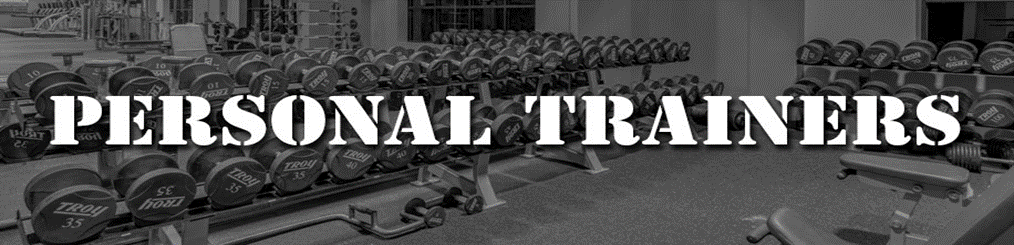 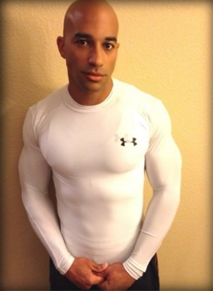 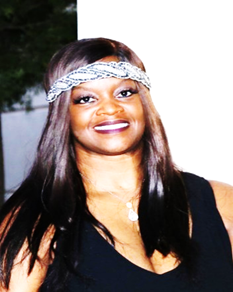 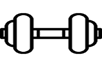 Anthony Yon						    Aretha ChandlerCertified Personal Trainer                                                   Certified Personal TrainerYon.anthony@yahoo.com                                                   madamuscle@yahoo.com(707) 344-5789                                                                       (707) 365-0757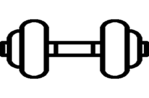 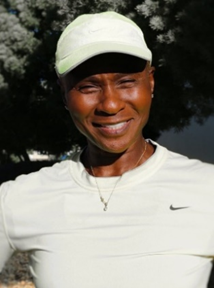 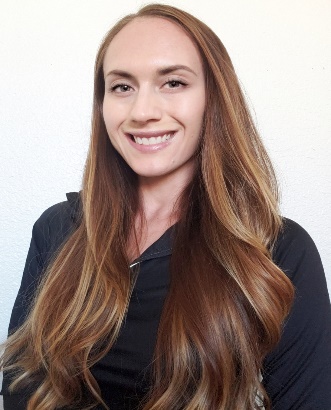 Yvette Gillard							Christi TorrioCertified Personal Trainer					Certified Personal Traineryvette2024@gmail.com                                                                cetorio@gmail.com(650) 346-4789						(520) 405-6254